l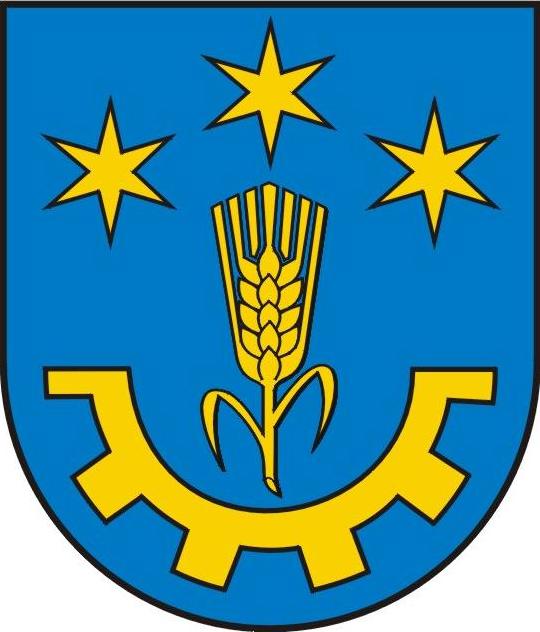 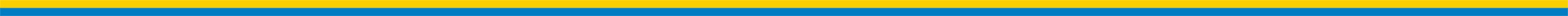 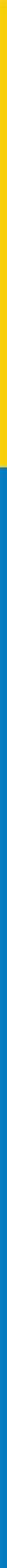 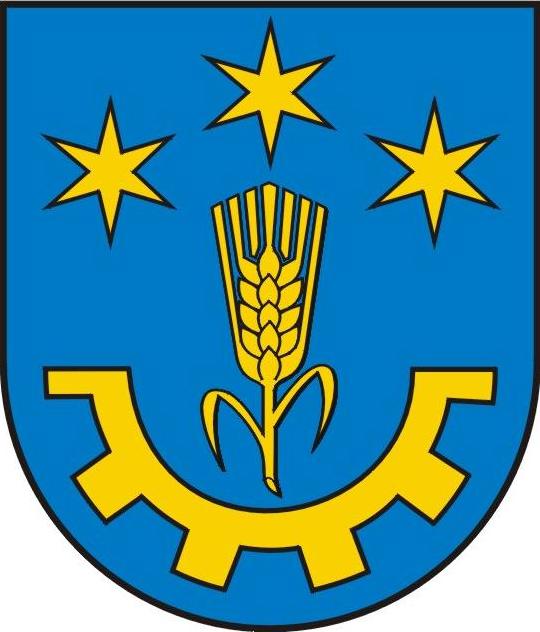 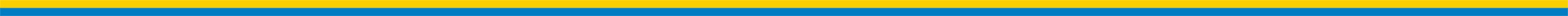 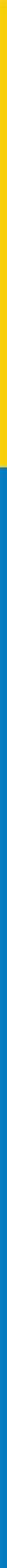 Och-I.062.2.2023                                                                                                     Gorzyce, 16 listopada  2023 r. O B W I E S Z C Z E N I EStosownie  do  przepisów  art. 49 ustawy  z  dnia  14  czerwca  1960 r. Kodeks postępowania administracyjnego (Dz. U. z 2023 r. poz. 775 z późn.zm.), art. 39 ust.1, art.40 ustawy z dnia 3 października 2008 r. o udostępnianiu informacji o środowisku i jego ochronie, udziale społeczeństwa w ochronie środowiska oraz o ocenach oddziaływania na środowisko (Dz. U. z 2023, poz.1094 z późn.zm.), art. 17 ust. 4 ustawy z dnia 27 kwietnia 2001 r. Prawo ochrony środowiska (Dz.U.2022, poz.2556 z późn.zm.),Wójt Gminy Gorzycezawiadamia o przystąpieniu do opracowania AKTUALIZACJI PROGRAMU OCHRONY ŚRODOWISKA na lata 2023–2026 z uwzględnieniem lat 2027–2028, możliwości zapoznania się z projektem  Programu i składania uwag i wniosków.Wnioski i uwagi mogą być wnoszone w formie pisemnej, ustnie do protokołu 
w pokoju nr 6 Urzędu Gminy w Gorzycach w godzinach 730 do 1530 oraz środków komunikacji elektronicznej na adres e-mail: m.wicinska@gminagorzyce.pl w terminie 21 dni od daty zamieszczenia obwieszczenia.Organem właściwym do rozpatrzenia uwag i wniosków jest Wójt Gminy Gorzyce.Załącznik:Projekt Programu Ochrony Środowiska.	                                                                                                             z up. Wójta Gminy                                                                                                           mgr Lucyna Matyka                                                                                                               Zastępca WójtaOsoba prowadząca postępowanieInsp.Mieczysława Wicińska  tel.(015) 8362075 w 22.